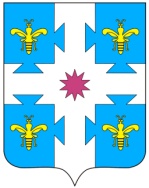 О ликвидации муниципального общеобразовательногоучреждения «Дятлинская основная общеобразователь-ная  школа»       В соответствии с частью 14 статьи 22 Федерального закона от 29.12.2012 №273-ФЗ «Об образовании в Российской Федерации», приказом Министерства образования и молодежной политики Чувашской Республики от 22.01.2014 №91 «Об утверждении порядка проведения оценки последствий принятия решения о реорганизации или ликвидации государственной образовательной организации Чувашской Республики, муниципальной образовательной организации, включая критерии этой оценки (по типам данных образовательных организаций), порядка создания комиссии по оценке последствий такого решения и подготовки ею заключений», Положением о комиссии по оценке последствий принятия решения о реорганизации или ликвидации муниципальных образовательных организаций Козловского района Чувашской Республики и подготовки ею заключений, утвержденныый постановлением администрации Козловского района от 30.04.2019 №211 постановляет:    Ликвидировать  муниципальное  общеобразовательное  учреждение  «Дятлинская основная общеобразовательная школа» (далее-МОУ «Дятлинская ООШ»). Назначить ответственным за осуществление ликвидационных процедур Ларионову Ираиду Анатольевну, начальника управления образования и молодежной политики                                     администрации Козловского района Чувашской Республики, заместителя председателя ликвидационной комиссии.Утвердить перечень мероприятий по ликвидации МОУ «Дятлинская ООШ» (Приложение №1).Предусмотреть финансирование расходов, связанных с проведением ликвидационныхмероприятий, за счет средств местного бюджета.Контроль   за   исполнением   настоящего   постановления    возложить    на    первогозаместителя главы администрации Козловского района А.Н.Людкова.Глава администрацииКозловского района                                                                                                 Ф.Р. ИскандаровПриложение №1                                                             к Постановлению от 30.06.2021 №318                  «О ликвидации  муниципального общеобразовательного              учреждения  «Дятлинская  основная общеобразователь-                                                                  ная школа»    Переченьмероприятий по ликвидации МОУ «Дятлинская ООШ»МероприятияСрок исполненияОтветственныйУведомить в Налоговый орган, осуществляющий государственную регистрацию юридических лиц, о принятии решения о ликвидации МОУ «Дятлинская ООШ» по форме Р15016 «Уведомление о ликвидации юридического лица» В течение трех рабочих дней с даты издания настоящего постановленияЛиквидационная комиссия  Обеспечить публикацию уведомлений о ликвидации в средствах массовой информацииВ течение пяти дней со дня принятия решенияЛиквидационная комиссия  Передать в ИФНС нотариально заверенное заявление по форме Р16001 «Заявление о государственном регистрации юридического лица в связи с его ликвидацией» и квитанцию с оплаченной госпошлинойПосле 30 дней с даты второго опубликования сообщения о ликвидации в средствах массовой информацииЛиквидационная комиссия  Получение на руки листа записи ЕГРЮЛ, подтверждающего внесение записи о государственной регистрации ликвидации юридического лицаПосле истечения трех месяцев после внесения в Единый государственный реестр юридических лиц  записи о начале процедуры о ликвидацииЛиквидационная комиссия    